Об отмене  решений Мариинско-Посадского районного Собрания депутатов В соответствии с Гражданским кодексом Российской Федерации, на основании Федерального закона Российской Федерации от 06.10.2003 № 131-ФЗ "Об общих принципах организации местного самоуправления в Российской Федерации",  Положения о порядке управления и распоряжения имуществом, находящимся в муниципальной собственности Мариинско-Посадского района Чувашской Республики, утвержденным решением Мариинско-Посадского районного Собрания депутатов от 29.10.2009 № С-52/6Мариинско-Посадское районное Собрание депутатов р е ш и л о:1.  Отменить решения Мариинско-Посадского районного Собрания депутатов Чувашской Республики:- от 11.11.2021 № С-11/3 «О передаче имущества из муниципальной собственности Мариинско-Посадского района Чувашской Республики в муниципальную собственность Кугеевского сельского поселения Мариинско-Посадского района Чувашской Республики»;-  от 11.11.2021 № С-11/4 «О передаче имущества из муниципальной собственности Мариинско-Посадского района Чувашской Республики в муниципальную собственность Приволжского сельского поселения Мариинско-Посадского района Чувашской Республики»;-  от 11.11.2021 № С-11/5 «О передаче имущества из муниципальной собственности Мариинско-Посадского района Чувашской Республики в муниципальную собственность Эльбарусовского сельского поселения Мариинско-Посадского района Чувашской Республики»2. Решение вступает в силу с момента его подписания.Глава Мариинско-Посадского района                                                                        В.В.ПетровЧăваш  РеспубликинСĕнтĕрвăрри районĕндепутатсен ПухăвĕЙ Ы Ш Ă Н У№Сĕнтĕрвăрри  хули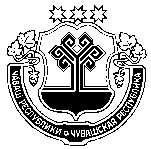 Чувашская  РеспубликаМариинско-Посадскоерайонное Собрание депутатовР Е Ш Е Н И Е      06.12.2021  № С-12/4 г. Мариинский  Посад